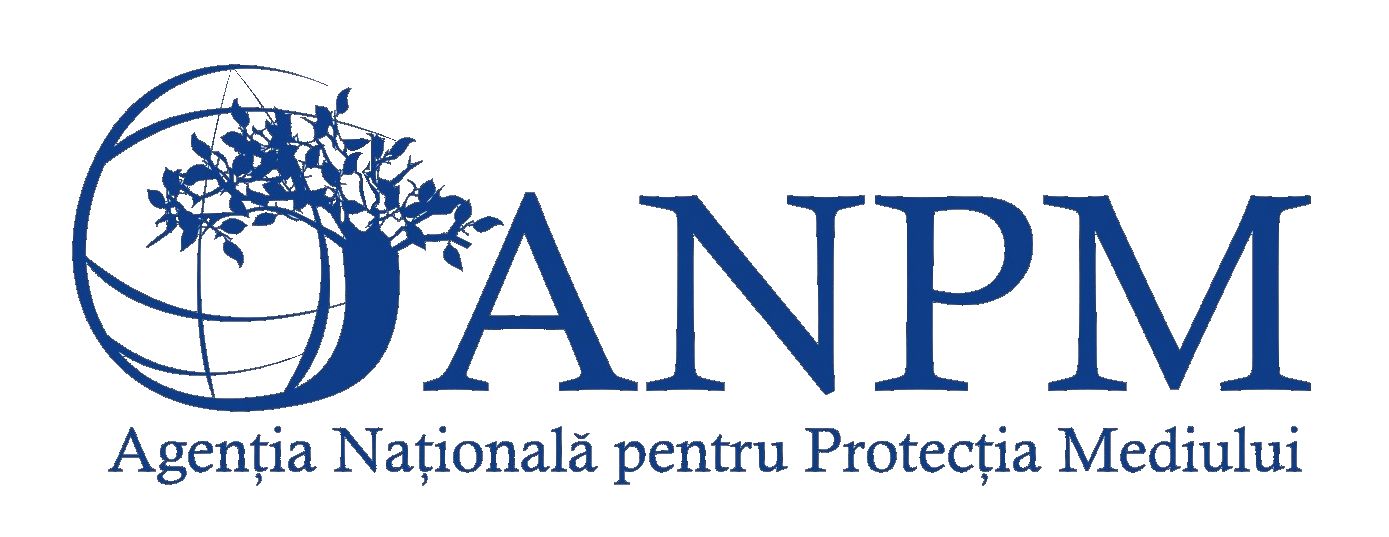 GD-MUNColectarea de date pentru deşeuri municipale în anul 2017A. DATE DE IDENTIFICARECap. 1. COLECTAREA, VALORIFICAREA ŞI ELIMINAREA DEŞEURILOR ÎN ANUL 2017Tabel 1 Colectarea, valorificarea şi eliminarea deşeurilor menajere şi asimilabile1), 2)  Codul pentru operaţiunile de valorificare/eliminare a deşeurilor va fi completat conform Legii 211/2011privind regimul deseurilor3)       Se menţionează metoda de mǎsurare a cantitǎţilor de deşeuri: A - cantitatea este cântărită;  B - cantitatea este estimată.       In spaţiul umbrit  nu se va trece nicio valoare.**  In cazul în care spaţiul alocat nu este suficient, se vor înscrie informaţiile într-un tabel ataşatIn cazul în care unui anumit tip de deşeu îi corespund mai multe coduri de operaţii de valorificare sau eliminare, acestea se vor trece pe rânduri separate alături de cantitatea de deşeu corepunzătoareCORELAŢII:	randurile A+B+C+D+E+F+G+H+I= randul 1 pentru fiecare coloana,A1+A2=A pentru fiecare coloana, B1+B2=B pentru fiecare coloana,C1+C2=C pentru fiecare coloana, D1+D2=D pentru fiecare coloana,E1+E2=E pentru fiecare coloana, F1+F2=F pentru fiecare coloana,coloanele 1+2+3+5+6 = coloanele 7+9 +4 pentru fiecare randNotǎ:  transformarea din m3 în tone se poate face folosind urmǎtoarele densitǎţi medii:        - pentru deşeuri menajere în pubele, containere – 0.15 tone/mc       - pentru deşeuri menajere în autogunoiere – 0.4 tone/mc        - pentru deşeuri menajere în depozit – 0.7 tone/mcTabel 2. Colectarea, valorificarea şi eliminarea deşeurilor din servicii municipale în anul 20171), 2)  Codul pentru operaţiunile de valorificare/eliminare a deşeurilor va fi completat conform Legii 211/2011 privind regimul deseurilor3)       Se menţionează metoda de mǎsurare a cantitǎţilor de deşeuri: A - cantitatea este cântărită;  B - cantitatea este estimată.**  In cazul în care spaţiul alocat nu este suficient, se vor înscrie informaţiile într-un tabel ataşatIn cazul în care unui anumit tip de deşeu îi corespund mai multe coduri de operaţii de valorificare sau eliminare, acestea se vor trece pe rânduri separate alături de cantitatea de deşeu corepunzătoareCORELAŢII:	Suma din 2a (de la 1 pana la 8) = 2a pe fiecare coloanaSuma din 2b (de la 1 pana la 8) = 2b pe fiecare coloanaSuma din 2c (de la 1 pana la 2) = 2c pe fiecare coloanaColoana 2 = coloanele 3 + 5 pentru fiecare randNotǎ:  transformarea din m3 în tone se poate face folosind urmǎtoarele densitǎţi medii:        - pentru deşeuri din servicii – 0.3 tone/mcTabel 3. Colectarea, valorificarea şi eliminarea deşeurilor din constructii si demolari în anul 20151), 2)  Codul pentru operaţiunile de valorificare/eliminare a deşeurilor va fi completat conform Legii 211/2011 privind regimul deseurilor 3)       Se menţionează metoda de mǎsurare a cantitǎţilor de deşeuri: A - cantitatea este cântărită;  B - cantitatea este estimată.CORELAŢII: 	Suma de la 3.1 pana la 3.38 = 3 pentru fiecare coloana 			Suma din coloana 2 + 3+ 4 = suma din coloana 5 +7 + 9 pentru fiecare randNotǎ:  transformarea din m3 în tone se poate face folosind urmǎtoarele densitǎţi medii:               - pentru deşeuri din construcţii – 2 tone/mcIn cazul în care unui anumit tip de deşeu îi corespund mai multe coduri de operaţii de valorificare sau eliminare, acestea se vor trece pe rânduri separate alături de cantitatea de deşeu corepunzătoareTabelul A (pentru valorificare) – Se vor preciza operatorii economici (contractanţi) care preiau deşeurile spre valorificare                                                          (se completeazǎ în cazul în care s–au declarat deşeuri valorificate la Tabelele 1, 2 sau 3)Tabelul B (pentru eliminare) – Se vor preciza operatorii economici (contractanţi) care preiau deşeurile spre eliminare                                                               (se completeazǎ în cazul în care s–au declarat deşeuri eliminate la Tabelele 1, 2 sau 3).Cap. 2.  CARACTERISTICI ALE SERVICIILORTabel ACorelaţie:	coloana 1 = coloanele 2 + 3 pentru fiecare rand		coloana 1 randul 3 = cap. 1, tabel 1, randul 1 coloana 2 + cap. 1, tabel 1, randul 1 coloana 5		randul 2 coloana 2 = numarul de localitati urbane din tabelul de mai jos		randul 2 coloana 3 = numarul de localitati rurale din tabelul de mai jos               Tabel B                                                                                                            Tabel C  Cap. 3.  DOTAREA OPERATORILOR DE SALUBRITATE ÎN ANUL 2015           3.1 Pentru colectarea deşeurilor menajere în amestec		                                                    3.2 Pentru colectarea selectivă a deşeurilor menajere           Se vor preciza recipienţii folosiţi pentru colectarea deşeurilor în amestec (pubelǎ, eurocontainer,             container, altele)           3.3 Utilaje de colectare şi transport	            Se vor preciza utilajele folosite pentru colectarea şi transportul deşeurilor (autogunoiere compactoare, autotransportoare cu container, tractoare cu remorcǎ,            basculante, cântar, altele)                             Colectarea de date are ca bază legală  Hotărârea de Guvern 856/2002 privind evidenţa gestiunii deşeurilor şi pentru aprobarea listei cuprinzând deşeurile, inclusiv deşeurile periculoase, care prevede că atât unităţile economice care generează  (produc) deşeuri, cât şi unităţile economice autorizate să desfăşoare activităţi de colectare, transport, depozitare temporară, valorificare şi eliminare a deşeurilor, au obligaţia să ţină o evidenţă a gestiunii acestora şi să transmită autorităţilor publice teritoriale pentru protecţia mediului datele centralizate anual, asupra gestiunii deşeurilor.Ai  fost   nregistrat  cu  urmtoarele  date:Ai  fost   nregistrat  cu  urmtoarele  date:Ai  fost   nregistrat  cu  urmtoarele  date:Ai  fost   nregistrat  cu  urmtoarele  date:Corectaţi eventualele erori:Corectaţi eventualele erori:Corectaţi eventualele erori:Cod FISCAL (Cod Unic de Identificare)   |__|__|__|__|__|__|__|__|__|__|Denumirea unităţii.………………………………………………………………………………….Adresă: Localitate………….…………………..........Sector…Strada……………………………Nr. …........…Bloc……....….Scara…............Ap…..................Cod poştal …………......Judeţ ………………………………….......................................... cod  SIRUTA  |__|__|Telefon……………………… Fax…………………. E-mail………………………………………Forma de proprietate la 31 decembrie 2011  (1)        Cod   |__|__|          Activitatea principală exercitată – Clas CAEN Rev.2    (2)     |__|__|__|__|Coordonate (stereo 70)        X…………            Y………..Cod FISCAL (Cod Unic de Identificare)   |__|__|__|__|__|__|__|__|__|__|Denumirea unităţii.………………………………………………………………………………….Adresă: Localitate………….…………………..........Sector…Strada……………………………Nr. …........…Bloc……....….Scara…............Ap…..................Cod poştal …………......Judeţ ………………………………….......................................... cod  SIRUTA  |__|__|Telefon……………………… Fax…………………. E-mail………………………………………Forma de proprietate la 31 decembrie 2011  (1)        Cod   |__|__|          Activitatea principală exercitată – Clas CAEN Rev.2    (2)     |__|__|__|__|Coordonate (stereo 70)        X…………            Y………..Cod FISCAL (Cod Unic de Identificare)   |__|__|__|__|__|__|__|__|__|__|Denumirea unităţii.………………………………………………………………………………….Adresă: Localitate………….…………………..........Sector…Strada……………………………Nr. …........…Bloc……....….Scara…............Ap…..................Cod poştal …………......Judeţ ………………………………….......................................... cod  SIRUTA  |__|__|Telefon……………………… Fax…………………. E-mail………………………………………Forma de proprietate la 31 decembrie 2011  (1)        Cod   |__|__|          Activitatea principală exercitată – Clas CAEN Rev.2    (2)     |__|__|__|__|Coordonate (stereo 70)        X…………            Y………..Cod FISCAL (Cod Unic de Identificare)   |__|__|__|__|__|__|__|__|__|__|Denumirea unităţii.………………………………………………………………………………….Adresă: Localitate………….…………………..........Sector…Strada……………………………Nr. …........…Bloc……....….Scara…............Ap…..................Cod poştal …………......Judeţ ………………………………….......................................... cod  SIRUTA  |__|__|Telefon……………………… Fax…………………. E-mail………………………………………Forma de proprietate la 31 decembrie 2011  (1)        Cod   |__|__|          Activitatea principală exercitată – Clas CAEN Rev.2    (2)     |__|__|__|__|Coordonate (stereo 70)        X…………            Y………..Cod FISCAL (Cod Unic de Identificare)   |__|__|__|__|__|__|__|__|__|__|Denumirea unităţii .................…………………………………………….………………..…......Adresă: Localitate…………….…………………Sector…..Strada……………………………….Nr. ……Bloc……….Scara…................Ap……...................Cod poştal …………Judeţ …………………………….........................................cod  SIRUTA    |__|__|Telefon…………….....…Fax…………………….E-mail………………………………………...Forma de proprietate la 31 decembrie 2011  (1)     Cod    |__|__|       Activitatea principală exercitată – Clas CAEN Rev. 2   (2)     |__|__|__|__|Activitati secundare – Clasa CAEN Rev 2 (2) .........................................................................Coordonate (stereo 70)        X…………            Y………..Cod FISCAL (Cod Unic de Identificare)   |__|__|__|__|__|__|__|__|__|__|Denumirea unităţii .................…………………………………………….………………..…......Adresă: Localitate…………….…………………Sector…..Strada……………………………….Nr. ……Bloc……….Scara…................Ap……...................Cod poştal …………Judeţ …………………………….........................................cod  SIRUTA    |__|__|Telefon…………….....…Fax…………………….E-mail………………………………………...Forma de proprietate la 31 decembrie 2011  (1)     Cod    |__|__|       Activitatea principală exercitată – Clas CAEN Rev. 2   (2)     |__|__|__|__|Activitati secundare – Clasa CAEN Rev 2 (2) .........................................................................Coordonate (stereo 70)        X…………            Y………..Cod FISCAL (Cod Unic de Identificare)   |__|__|__|__|__|__|__|__|__|__|Denumirea unităţii .................…………………………………………….………………..…......Adresă: Localitate…………….…………………Sector…..Strada……………………………….Nr. ……Bloc……….Scara…................Ap……...................Cod poştal …………Judeţ …………………………….........................................cod  SIRUTA    |__|__|Telefon…………….....…Fax…………………….E-mail………………………………………...Forma de proprietate la 31 decembrie 2011  (1)     Cod    |__|__|       Activitatea principală exercitată – Clas CAEN Rev. 2   (2)     |__|__|__|__|Activitati secundare – Clasa CAEN Rev 2 (2) .........................................................................Coordonate (stereo 70)        X…………            Y………..Note:                                                                                                                                       B.  Detalii despre unitate:Note:                                                                                                                                       B.  Detalii despre unitate:Note:                                                                                                                                       B.  Detalii despre unitate:Note:                                                                                                                                       B.  Detalii despre unitate:Note:                                                                                                                                       B.  Detalii despre unitate:Note:                                                                                                                                       B.  Detalii despre unitate:Note:                                                                                                                                       B.  Detalii despre unitate:(1) Forma de proprietate (tip capital)CodCodCodintegral de stat10capital privat românesc şi capital strǎin3232majoritar de stat (capital de stat >50%)20integral strǎinǎ6060majoritar privat (capital privat >50%)capital integral privat românesc2531public de interes naional i local (instituţii şi unitǎţi de interes public)7070(2) Activitatea principală exercitată (clasa CAEN Rev. 2) se determină potrivit Clasificării Activitilor din Economia Naional, aprobată prin HG nr. 656/1997 şi actualizată prin ordinul Preşedintelui INS nr. 337/20.04.2007.(2) Activitatea principală exercitată (clasa CAEN Rev. 2) se determină potrivit Clasificării Activitilor din Economia Naional, aprobată prin HG nr. 656/1997 şi actualizată prin ordinul Preşedintelui INS nr. 337/20.04.2007.(2) Activitatea principală exercitată (clasa CAEN Rev. 2) se determină potrivit Clasificării Activitilor din Economia Naional, aprobată prin HG nr. 656/1997 şi actualizată prin ordinul Preşedintelui INS nr. 337/20.04.2007.(2) Activitatea principală exercitată (clasa CAEN Rev. 2) se determină potrivit Clasificării Activitilor din Economia Naional, aprobată prin HG nr. 656/1997 şi actualizată prin ordinul Preşedintelui INS nr. 337/20.04.2007.(2) Activitatea principală exercitată (clasa CAEN Rev. 2) se determină potrivit Clasificării Activitilor din Economia Naional, aprobată prin HG nr. 656/1997 şi actualizată prin ordinul Preşedintelui INS nr. 337/20.04.2007.Nr.crt.Tip de deseuCantitatea colectata prin colectare selectiva a deseurilor menajere si asimilabile(tone)Cantitatea colectata prin colectare selectiva a deseurilor menajere si asimilabile(tone)Cantitatea colectata prin colectare selectiva a deseurilor menajere si asimilabile(tone)Cantitatea colectata prin colectare selectiva a deseurilor menajere si asimilabile(tone)Cantitatea colectata prin colectare de deseuri în amestec(tone)Cantitatea colectata prin colectare de deseuri în amestec(tone)Cantitateavalorificată(tone)Codvalorificare 1)(R)Codvalorificare 1)(R)Cantitateaeliminată(tone)Codeliminare 2)(D)Codeliminare 2)(D)A / B3)A / B3)Nr.crt.Tip de deseuStoc la inceputul anuluiPopulatieUnitǎţieconomiceStoc la sfarsitul anuluiPopulatieUnitǎţi economice00123456788910101011111.1.  Deşeuri menajere şi asimilabile – Total, din care:A.Total sticla, din care:A1.Sticla – deseuri menajereA1.Sticla – deseuri menajereA2.Ambalaj de sticlaA2.Ambalaj de sticlaB.Total hartie si carton, din care:B1.Hartie si carton – deseuri menajereB1.Hartie si carton – deseuri menajereB2.Ambalaj de hartie si cartonB2.Ambalaj de hartie si cartonC.Total lemn, din care:C1.Lemn – deseuri menajereC1.Lemn – deseuri menajereC2.Ambalaj de lemnC2.Ambalaj de lemnD.Total metale, din care:D1.Metale – deseuri menajereD1.Metale – deseuri menajereD2.Ambalaje de metalD2.Ambalaje de metalE.Total Plastic, din care:E1.Plastic – deseuri menajereE1.Plastic – deseuri menajereE2.Ambalaje din plasticE2.Ambalaje din plasticF.Total biodegradabil, din care:F1.Biodegradabil - alimentatieF1.Biodegradabil - alimentatieF2.Biodegradabil - gradinaF2.Biodegradabil - gradinaG.Deseuri voluminoaseG.Deseuri voluminoaseH.Deseuri inerte, altele decat cele din constructii si demolariH.Deseuri inerte, altele decat cele din constructii si demolariI.Alte deseuri - se va înscrie codul deşeului conform Listei Deşeurilor din HG. 856/2002;  pentru deşeurile periculoase, codurile vor conţine şi  “ * “ . **I.Nr. crt.Tip de deseuCantitatea colectata(tone)Cantitateavalorificată(tone)Cantitateavalorificată(tone)Codvalorificare 1)(R)Cantitateaeliminată(tone)Codeliminare 2)(D)A / B3)0123345672.  Deşeuri din servicii municipale – Total, din care:2a. Deşeuri stradale – Total, din care:2a.1.Sticla2a.1.Sticla2a.2.Hartie si carton2a.2.Hartie si carton2a.3.Lemn2a.3.Lemn2a.4.Metale2a.4.Metale2a.5.Plastic2a.5.Plastic2a.6.Biodegradabil2a.6.Biodegradabil2a.7.Inerte2a.7.Inerte2a.8.Alte deseuri - se va înscrie codul deşeului conform Listei Deşeurilor din HG. 856/2002;  pentru deşeurile periculoase, codurile vor conţine şi  “ * “ . **2a.8.2b.Deşeuri din pieţe – Total, din care:2b.1.Sticla2b.1.Sticla2b.2.Hartie si carton2b.2.Hartie si carton2b.3.Lemn2b.3.Lemn2b.4.Metale2b.4.Metale2b.5.Plastic2b.5.Plastic2b.6.Biodegradabil2b.6.Biodegradabil2b.7.Inerte2b.7.Inerte2b.8.Alte deseuri - se va înscrie codul deşeului conform Listei Deşeurilor din HG. 856/2002;  pentru deşeurile periculoase, codurile vor conţine şi  “ * “ . **2b.8.2c.Deşeuri din grǎdini, parcuri şi spaţii verzi – Total, din care:2c.1.Biodegradabil2c.1.Biodegradabil2c.2.Alte deseuri - se va înscrie codul deşeului conform Listei Deşeurilor din HG. 856/2002;  pentru deşeurile periculoase, codurile vor conţine şi  “ * “ . **2c.2.Nr. crt.Tip de deseuStoc la inceputul anului(tone)Cantitatea colectata(tone)Cantitatea colectata(tone)Cantitateavalorificată(tone)Cantitateavalorificată(tone)Codvalorificare 1)(R)Cantitateaeliminată(tone)Cantitateaeliminată(tone)Codeliminare 2)(D)Stoc la sfarsitul anului(tone)A / B3)Nr. crt.Tip de deseuStoc la inceputul anului(tone)PopulatieUnitǎţi economiceCantitateavalorificată(tone)Cantitateavalorificată(tone)Codvalorificare 1)(R)Cantitateaeliminată(tone)Cantitateaeliminată(tone)Codeliminare 2)(D)Stoc la sfarsitul anului(tone)A / B3)012345567789103.  Deşeuri din materiale de construcţii şi deşeuri de la demolǎri – Total, din care :3.117 01 013.117 01 013.217 01 023.217 01 023.317 01 033.317 01 033.417 01 06*3.417 01 06*3.517 01 073.517 01 073.617 02 013.617 02 013.717 02 023.717 02 023.817 02 033.817 02 033.917 02 04*3.917 02 04*3.1017 03 01*3.1017 03 01*3.1117 03 023.1117 03 023.1217 03 03*3.1217 03 03*3.1317 04 013.1317 04 013.1417 04 023.1417 04 023.1517 04 033.1517 04 033.1617 04 043.1617 04 043.1717 04 053.1717 04 053.1817 04 063.1817 04 063.1917 04 073.1917 04 073.2017 04 09*3.2017 04 09*3.2117 04 10*3.2117 04 10*3.2217 04 113.2217 04 113.2317 05 03*3.2317 05 03*3.2417 05 043.2417 05 043.2517 05 05*3.2517 05 05*3.2617 05 063.2617 05 063.2717 05 07*3.2717 05 07*3.2817 05 083.2817 05 083.2917 06 01*3.2917 06 01*3.3017 06 03*3.3017 06 03*3.3117 06 043.3117 06 043.3217 06 05*3.3217 06 05*3.3317 08 01*3.3317 08 01*3.3417 08 023.3417 08 023.3517 09 01*3.3517 09 01*3.3617 09 02*3.3617 09 02*3.3717 09 03*3.3717 09 03*3.3817 09 043.3817 09 04Nr. crt.Denumirea unitǎţii care preia deşeulspre valorificareCodulFISCALal unitǎţiiDenumirea localitǎţiiJudeţulCod SIRUTA judeţTip de deşeupreluatCantitate preluatǎ în anul 2017(tone)0A1BC23412345Nr. crt.Denumirea unitǎţii care preia deşeulspre eliminareCodulFISCALal unităţiiDenumirea localitǎţiiJudeţulCod SIRUTA judeţTip de deşeupreluatCantitatea preluatǎ în anul 2017(tone)0A1BC23412345Nr.  crt.a.  Caracteristici pentru populaţia deservitaTOTALdin care:din care:Nr.  crt.a.  Caracteristici pentru populaţia deservitaTOTALURBANRURAL0A1231Numǎrul de locuitori deserviţi de unitate în anul 20172Numǎrul localitǎţilor deservite în anul 20173Cantităţi de deşeuri menajere colectate de la populaţie (tone/an)Nr.  crt.b. Localităţi URBANE (enumeraţi):Nr. crt.c. Localităţi RURALE (enumeraţi):0A0A112233445566Nr.crt.Tip recipient colectareNumǎr recipienţiVolum recipient(litri)Nr.crt.Tipuri deşeuri colectateNumǎr recipienţiVolum recipient(litri)0A120A121122334455Nr.Crt.Tip utilajNumǎrCapacitatea utilajului(mc)0A12123456